UNITED NATIONS DEVELOPMENT PROGRAMMEBDP/EEG - MISSION REPORT SUMMARYDate:  2 November 2012UNITED NATIONS DEVELOPMENT PROGRAMMEBDP/EEG - MISSION REPORT SUMMARYDate:  2 November 2012UNITED NATIONS DEVELOPMENT PROGRAMMEBDP/EEG - MISSION REPORT SUMMARYDate:  2 November 2012UNITED NATIONS DEVELOPMENT PROGRAMMEBDP/EEG - MISSION REPORT SUMMARYDate:  2 November 2012UNITED NATIONS DEVELOPMENT PROGRAMMEBDP/EEG - MISSION REPORT SUMMARYDate:  2 November 2012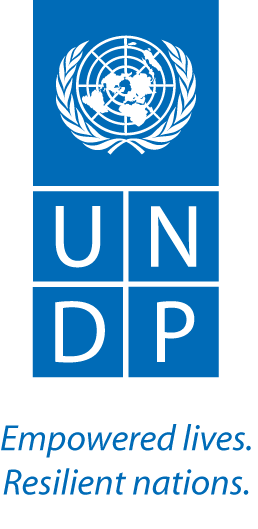 NameClea Paz-Rivera, UN-REDD Programme Secretariat- EEG/REDD+NameClea Paz-Rivera, UN-REDD Programme Secretariat- EEG/REDD+NameClea Paz-Rivera, UN-REDD Programme Secretariat- EEG/REDD+Tel No.+41 22 917 8558Tel No.+41 22 917 8558Approved Mission Itinerary:Geneva-Brazzaville- GenevaApproved Mission Itinerary:Geneva-Brazzaville- GenevaList of Annexes: List of Annexes: List of Annexes: List of Annexes: Inclusive Travel Dates:Inclusive Travel Dates:Key counterpart(s) in each location:Key counterpart(s) in each location:Key counterpart(s) in each location:Key counterpart(s) in each location:19 October 201228 October 2012UN-REDD Programme teamPolicy Board members and observersFacility Management team FCPFUN-REDD Programme teamPolicy Board members and observersFacility Management team FCPFUN-REDD Programme teamPolicy Board members and observersFacility Management team FCPFUN-REDD Programme teamPolicy Board members and observersFacility Management team FCPFPurpose/Objectives of MissionTo participate in the FCPF’s 5th Participants Assembly and 13th Participants Committee meetings, October 20-23, 2012To deliver, along with the UN-REDD team, the ninth Policy Board meeting and pre-meetings between October 24-27 Purpose/Objectives of MissionTo participate in the FCPF’s 5th Participants Assembly and 13th Participants Committee meetings, October 20-23, 2012To deliver, along with the UN-REDD team, the ninth Policy Board meeting and pre-meetings between October 24-27 Purpose/Objectives of MissionTo participate in the FCPF’s 5th Participants Assembly and 13th Participants Committee meetings, October 20-23, 2012To deliver, along with the UN-REDD team, the ninth Policy Board meeting and pre-meetings between October 24-27 Purpose/Objectives of MissionTo participate in the FCPF’s 5th Participants Assembly and 13th Participants Committee meetings, October 20-23, 2012To deliver, along with the UN-REDD team, the ninth Policy Board meeting and pre-meetings between October 24-27 Purpose/Objectives of MissionTo participate in the FCPF’s 5th Participants Assembly and 13th Participants Committee meetings, October 20-23, 2012To deliver, along with the UN-REDD team, the ninth Policy Board meeting and pre-meetings between October 24-27 Purpose/Objectives of MissionTo participate in the FCPF’s 5th Participants Assembly and 13th Participants Committee meetings, October 20-23, 2012To deliver, along with the UN-REDD team, the ninth Policy Board meeting and pre-meetings between October 24-27 ContextThe Forest Carbon Partnership Facility (FCPF) is one of the World Bank’s REDD+ initiatives.  The UN-REDD Programme works very closely with the FCPF, holding joint meetings/workshops and developing harmonized guidance for REDD+ Readiness.  At this meeting I focused on two items: i) the readiness package (R-package), an assessment framework proposed by the FCPF to assess country progress on REDD+ readiness. ii) DRC’s mid-term review and request for additional funding at this meeting.The ninth UN-REDD Programme Policy Board meeting was held in October 24-26 in Brazzaville, Congo.  Key decision items included the approval of the budget for “Support for National Programmes-Global Programme”, clarification of the Tier 2 mechanism relation with the Policy Board, and the future of Bolivia’s National Programme. Summary of Mission Activities/ FindingsFCPF meeting: I participated from the contact group on DRC, and suggested the inclusion of references to co-financing and previous funding and support provided by other REDD+ initiatives to DRC, when analysing the impacts of the FCPF investment. This was agreed and is part of the text of the PC resolution. On the R-package, I held meetings with the FMT regarding coordination with final National Programme’s (NP) evaluations; as a result, Viet Nam offered to test elements of the assessment framework during the final UN-REDD NP evaluation to be carried out in November 2012.UN-REDD Policy Board meeting: I coordinated the orientation session with the communications officer, and the session on NPs at the PB meeting and was also in charge of revising the final text of the decisions with the Senior Officer at the Secretariat. During the orientation session, I deliver a presentation on the NP cycle as part of the introductory presentation.During the NP session the Board adopted 5 decisions, notably:The Board decides that requests for no-cost extensions of National Programmes with a duration of more than three years should be submitted for consideration by the Board inter-sessionally, justifying the reasons for the request, including proposed actions to enhance implementation.The Board welcomes the presentation by Bolivia and the report of the high-level mission, and acknowledges all the documents considered during the session. The Board requests Bolivia to prioritize the activities within the approved National Programme document to contribute to Bolivia’s Joint Mitigation and Adaptation Mechanism for the Integral and Sustainable Management of Forests and implement those with the first tranche of funds already disbursed, in accordance with the rules, procedures and guidelines of the Programme. Further, the Board requests that the National Programme’s budget is revised and adjusted to fit the size of the first tranche, to reflect these priorities, and is circulated inter-sessionally for consideration by the Policy Board. Finally, the Board recommends Bolivia to engage in a constructive dialogue with all relevant stakeholders.While no formal decision was adopted on the completion of NPs, the Secretariat presented a process to complete the NPs consisting on the following elements: final report with certified financial figures, independent evaluation, and Programme’s Note on the completion of the NP. This was welcomed by the Board, and will be implemented for DRC, Viet Nam and Indonesia that are at the final stages of completion.The decision on no-cost extension will help to process this requests in the future. The decision on Bolivia that required work outside the plenary during two informal meetings with PB representatives of all the constituencies of the Board, will allow revising the NP to a set of implementable activities with a reduced scope, freeing up 3 M for other NPs.In addition, during the PB meeting I had several meetings with country participants, in particular with Colombia, about the NP cycle in the UN-REDD Programme and the requirements for a submission of a proposal.ContextThe Forest Carbon Partnership Facility (FCPF) is one of the World Bank’s REDD+ initiatives.  The UN-REDD Programme works very closely with the FCPF, holding joint meetings/workshops and developing harmonized guidance for REDD+ Readiness.  At this meeting I focused on two items: i) the readiness package (R-package), an assessment framework proposed by the FCPF to assess country progress on REDD+ readiness. ii) DRC’s mid-term review and request for additional funding at this meeting.The ninth UN-REDD Programme Policy Board meeting was held in October 24-26 in Brazzaville, Congo.  Key decision items included the approval of the budget for “Support for National Programmes-Global Programme”, clarification of the Tier 2 mechanism relation with the Policy Board, and the future of Bolivia’s National Programme. Summary of Mission Activities/ FindingsFCPF meeting: I participated from the contact group on DRC, and suggested the inclusion of references to co-financing and previous funding and support provided by other REDD+ initiatives to DRC, when analysing the impacts of the FCPF investment. This was agreed and is part of the text of the PC resolution. On the R-package, I held meetings with the FMT regarding coordination with final National Programme’s (NP) evaluations; as a result, Viet Nam offered to test elements of the assessment framework during the final UN-REDD NP evaluation to be carried out in November 2012.UN-REDD Policy Board meeting: I coordinated the orientation session with the communications officer, and the session on NPs at the PB meeting and was also in charge of revising the final text of the decisions with the Senior Officer at the Secretariat. During the orientation session, I deliver a presentation on the NP cycle as part of the introductory presentation.During the NP session the Board adopted 5 decisions, notably:The Board decides that requests for no-cost extensions of National Programmes with a duration of more than three years should be submitted for consideration by the Board inter-sessionally, justifying the reasons for the request, including proposed actions to enhance implementation.The Board welcomes the presentation by Bolivia and the report of the high-level mission, and acknowledges all the documents considered during the session. The Board requests Bolivia to prioritize the activities within the approved National Programme document to contribute to Bolivia’s Joint Mitigation and Adaptation Mechanism for the Integral and Sustainable Management of Forests and implement those with the first tranche of funds already disbursed, in accordance with the rules, procedures and guidelines of the Programme. Further, the Board requests that the National Programme’s budget is revised and adjusted to fit the size of the first tranche, to reflect these priorities, and is circulated inter-sessionally for consideration by the Policy Board. Finally, the Board recommends Bolivia to engage in a constructive dialogue with all relevant stakeholders.While no formal decision was adopted on the completion of NPs, the Secretariat presented a process to complete the NPs consisting on the following elements: final report with certified financial figures, independent evaluation, and Programme’s Note on the completion of the NP. This was welcomed by the Board, and will be implemented for DRC, Viet Nam and Indonesia that are at the final stages of completion.The decision on no-cost extension will help to process this requests in the future. The decision on Bolivia that required work outside the plenary during two informal meetings with PB representatives of all the constituencies of the Board, will allow revising the NP to a set of implementable activities with a reduced scope, freeing up 3 M for other NPs.In addition, during the PB meeting I had several meetings with country participants, in particular with Colombia, about the NP cycle in the UN-REDD Programme and the requirements for a submission of a proposal.ContextThe Forest Carbon Partnership Facility (FCPF) is one of the World Bank’s REDD+ initiatives.  The UN-REDD Programme works very closely with the FCPF, holding joint meetings/workshops and developing harmonized guidance for REDD+ Readiness.  At this meeting I focused on two items: i) the readiness package (R-package), an assessment framework proposed by the FCPF to assess country progress on REDD+ readiness. ii) DRC’s mid-term review and request for additional funding at this meeting.The ninth UN-REDD Programme Policy Board meeting was held in October 24-26 in Brazzaville, Congo.  Key decision items included the approval of the budget for “Support for National Programmes-Global Programme”, clarification of the Tier 2 mechanism relation with the Policy Board, and the future of Bolivia’s National Programme. Summary of Mission Activities/ FindingsFCPF meeting: I participated from the contact group on DRC, and suggested the inclusion of references to co-financing and previous funding and support provided by other REDD+ initiatives to DRC, when analysing the impacts of the FCPF investment. This was agreed and is part of the text of the PC resolution. On the R-package, I held meetings with the FMT regarding coordination with final National Programme’s (NP) evaluations; as a result, Viet Nam offered to test elements of the assessment framework during the final UN-REDD NP evaluation to be carried out in November 2012.UN-REDD Policy Board meeting: I coordinated the orientation session with the communications officer, and the session on NPs at the PB meeting and was also in charge of revising the final text of the decisions with the Senior Officer at the Secretariat. During the orientation session, I deliver a presentation on the NP cycle as part of the introductory presentation.During the NP session the Board adopted 5 decisions, notably:The Board decides that requests for no-cost extensions of National Programmes with a duration of more than three years should be submitted for consideration by the Board inter-sessionally, justifying the reasons for the request, including proposed actions to enhance implementation.The Board welcomes the presentation by Bolivia and the report of the high-level mission, and acknowledges all the documents considered during the session. The Board requests Bolivia to prioritize the activities within the approved National Programme document to contribute to Bolivia’s Joint Mitigation and Adaptation Mechanism for the Integral and Sustainable Management of Forests and implement those with the first tranche of funds already disbursed, in accordance with the rules, procedures and guidelines of the Programme. Further, the Board requests that the National Programme’s budget is revised and adjusted to fit the size of the first tranche, to reflect these priorities, and is circulated inter-sessionally for consideration by the Policy Board. Finally, the Board recommends Bolivia to engage in a constructive dialogue with all relevant stakeholders.While no formal decision was adopted on the completion of NPs, the Secretariat presented a process to complete the NPs consisting on the following elements: final report with certified financial figures, independent evaluation, and Programme’s Note on the completion of the NP. This was welcomed by the Board, and will be implemented for DRC, Viet Nam and Indonesia that are at the final stages of completion.The decision on no-cost extension will help to process this requests in the future. The decision on Bolivia that required work outside the plenary during two informal meetings with PB representatives of all the constituencies of the Board, will allow revising the NP to a set of implementable activities with a reduced scope, freeing up 3 M for other NPs.In addition, during the PB meeting I had several meetings with country participants, in particular with Colombia, about the NP cycle in the UN-REDD Programme and the requirements for a submission of a proposal.ContextThe Forest Carbon Partnership Facility (FCPF) is one of the World Bank’s REDD+ initiatives.  The UN-REDD Programme works very closely with the FCPF, holding joint meetings/workshops and developing harmonized guidance for REDD+ Readiness.  At this meeting I focused on two items: i) the readiness package (R-package), an assessment framework proposed by the FCPF to assess country progress on REDD+ readiness. ii) DRC’s mid-term review and request for additional funding at this meeting.The ninth UN-REDD Programme Policy Board meeting was held in October 24-26 in Brazzaville, Congo.  Key decision items included the approval of the budget for “Support for National Programmes-Global Programme”, clarification of the Tier 2 mechanism relation with the Policy Board, and the future of Bolivia’s National Programme. Summary of Mission Activities/ FindingsFCPF meeting: I participated from the contact group on DRC, and suggested the inclusion of references to co-financing and previous funding and support provided by other REDD+ initiatives to DRC, when analysing the impacts of the FCPF investment. This was agreed and is part of the text of the PC resolution. On the R-package, I held meetings with the FMT regarding coordination with final National Programme’s (NP) evaluations; as a result, Viet Nam offered to test elements of the assessment framework during the final UN-REDD NP evaluation to be carried out in November 2012.UN-REDD Policy Board meeting: I coordinated the orientation session with the communications officer, and the session on NPs at the PB meeting and was also in charge of revising the final text of the decisions with the Senior Officer at the Secretariat. During the orientation session, I deliver a presentation on the NP cycle as part of the introductory presentation.During the NP session the Board adopted 5 decisions, notably:The Board decides that requests for no-cost extensions of National Programmes with a duration of more than three years should be submitted for consideration by the Board inter-sessionally, justifying the reasons for the request, including proposed actions to enhance implementation.The Board welcomes the presentation by Bolivia and the report of the high-level mission, and acknowledges all the documents considered during the session. The Board requests Bolivia to prioritize the activities within the approved National Programme document to contribute to Bolivia’s Joint Mitigation and Adaptation Mechanism for the Integral and Sustainable Management of Forests and implement those with the first tranche of funds already disbursed, in accordance with the rules, procedures and guidelines of the Programme. Further, the Board requests that the National Programme’s budget is revised and adjusted to fit the size of the first tranche, to reflect these priorities, and is circulated inter-sessionally for consideration by the Policy Board. Finally, the Board recommends Bolivia to engage in a constructive dialogue with all relevant stakeholders.While no formal decision was adopted on the completion of NPs, the Secretariat presented a process to complete the NPs consisting on the following elements: final report with certified financial figures, independent evaluation, and Programme’s Note on the completion of the NP. This was welcomed by the Board, and will be implemented for DRC, Viet Nam and Indonesia that are at the final stages of completion.The decision on no-cost extension will help to process this requests in the future. The decision on Bolivia that required work outside the plenary during two informal meetings with PB representatives of all the constituencies of the Board, will allow revising the NP to a set of implementable activities with a reduced scope, freeing up 3 M for other NPs.In addition, during the PB meeting I had several meetings with country participants, in particular with Colombia, about the NP cycle in the UN-REDD Programme and the requirements for a submission of a proposal.ContextThe Forest Carbon Partnership Facility (FCPF) is one of the World Bank’s REDD+ initiatives.  The UN-REDD Programme works very closely with the FCPF, holding joint meetings/workshops and developing harmonized guidance for REDD+ Readiness.  At this meeting I focused on two items: i) the readiness package (R-package), an assessment framework proposed by the FCPF to assess country progress on REDD+ readiness. ii) DRC’s mid-term review and request for additional funding at this meeting.The ninth UN-REDD Programme Policy Board meeting was held in October 24-26 in Brazzaville, Congo.  Key decision items included the approval of the budget for “Support for National Programmes-Global Programme”, clarification of the Tier 2 mechanism relation with the Policy Board, and the future of Bolivia’s National Programme. Summary of Mission Activities/ FindingsFCPF meeting: I participated from the contact group on DRC, and suggested the inclusion of references to co-financing and previous funding and support provided by other REDD+ initiatives to DRC, when analysing the impacts of the FCPF investment. This was agreed and is part of the text of the PC resolution. On the R-package, I held meetings with the FMT regarding coordination with final National Programme’s (NP) evaluations; as a result, Viet Nam offered to test elements of the assessment framework during the final UN-REDD NP evaluation to be carried out in November 2012.UN-REDD Policy Board meeting: I coordinated the orientation session with the communications officer, and the session on NPs at the PB meeting and was also in charge of revising the final text of the decisions with the Senior Officer at the Secretariat. During the orientation session, I deliver a presentation on the NP cycle as part of the introductory presentation.During the NP session the Board adopted 5 decisions, notably:The Board decides that requests for no-cost extensions of National Programmes with a duration of more than three years should be submitted for consideration by the Board inter-sessionally, justifying the reasons for the request, including proposed actions to enhance implementation.The Board welcomes the presentation by Bolivia and the report of the high-level mission, and acknowledges all the documents considered during the session. The Board requests Bolivia to prioritize the activities within the approved National Programme document to contribute to Bolivia’s Joint Mitigation and Adaptation Mechanism for the Integral and Sustainable Management of Forests and implement those with the first tranche of funds already disbursed, in accordance with the rules, procedures and guidelines of the Programme. Further, the Board requests that the National Programme’s budget is revised and adjusted to fit the size of the first tranche, to reflect these priorities, and is circulated inter-sessionally for consideration by the Policy Board. Finally, the Board recommends Bolivia to engage in a constructive dialogue with all relevant stakeholders.While no formal decision was adopted on the completion of NPs, the Secretariat presented a process to complete the NPs consisting on the following elements: final report with certified financial figures, independent evaluation, and Programme’s Note on the completion of the NP. This was welcomed by the Board, and will be implemented for DRC, Viet Nam and Indonesia that are at the final stages of completion.The decision on no-cost extension will help to process this requests in the future. The decision on Bolivia that required work outside the plenary during two informal meetings with PB representatives of all the constituencies of the Board, will allow revising the NP to a set of implementable activities with a reduced scope, freeing up 3 M for other NPs.In addition, during the PB meeting I had several meetings with country participants, in particular with Colombia, about the NP cycle in the UN-REDD Programme and the requirements for a submission of a proposal.ContextThe Forest Carbon Partnership Facility (FCPF) is one of the World Bank’s REDD+ initiatives.  The UN-REDD Programme works very closely with the FCPF, holding joint meetings/workshops and developing harmonized guidance for REDD+ Readiness.  At this meeting I focused on two items: i) the readiness package (R-package), an assessment framework proposed by the FCPF to assess country progress on REDD+ readiness. ii) DRC’s mid-term review and request for additional funding at this meeting.The ninth UN-REDD Programme Policy Board meeting was held in October 24-26 in Brazzaville, Congo.  Key decision items included the approval of the budget for “Support for National Programmes-Global Programme”, clarification of the Tier 2 mechanism relation with the Policy Board, and the future of Bolivia’s National Programme. Summary of Mission Activities/ FindingsFCPF meeting: I participated from the contact group on DRC, and suggested the inclusion of references to co-financing and previous funding and support provided by other REDD+ initiatives to DRC, when analysing the impacts of the FCPF investment. This was agreed and is part of the text of the PC resolution. On the R-package, I held meetings with the FMT regarding coordination with final National Programme’s (NP) evaluations; as a result, Viet Nam offered to test elements of the assessment framework during the final UN-REDD NP evaluation to be carried out in November 2012.UN-REDD Policy Board meeting: I coordinated the orientation session with the communications officer, and the session on NPs at the PB meeting and was also in charge of revising the final text of the decisions with the Senior Officer at the Secretariat. During the orientation session, I deliver a presentation on the NP cycle as part of the introductory presentation.During the NP session the Board adopted 5 decisions, notably:The Board decides that requests for no-cost extensions of National Programmes with a duration of more than three years should be submitted for consideration by the Board inter-sessionally, justifying the reasons for the request, including proposed actions to enhance implementation.The Board welcomes the presentation by Bolivia and the report of the high-level mission, and acknowledges all the documents considered during the session. The Board requests Bolivia to prioritize the activities within the approved National Programme document to contribute to Bolivia’s Joint Mitigation and Adaptation Mechanism for the Integral and Sustainable Management of Forests and implement those with the first tranche of funds already disbursed, in accordance with the rules, procedures and guidelines of the Programme. Further, the Board requests that the National Programme’s budget is revised and adjusted to fit the size of the first tranche, to reflect these priorities, and is circulated inter-sessionally for consideration by the Policy Board. Finally, the Board recommends Bolivia to engage in a constructive dialogue with all relevant stakeholders.While no formal decision was adopted on the completion of NPs, the Secretariat presented a process to complete the NPs consisting on the following elements: final report with certified financial figures, independent evaluation, and Programme’s Note on the completion of the NP. This was welcomed by the Board, and will be implemented for DRC, Viet Nam and Indonesia that are at the final stages of completion.The decision on no-cost extension will help to process this requests in the future. The decision on Bolivia that required work outside the plenary during two informal meetings with PB representatives of all the constituencies of the Board, will allow revising the NP to a set of implementable activities with a reduced scope, freeing up 3 M for other NPs.In addition, during the PB meeting I had several meetings with country participants, in particular with Colombia, about the NP cycle in the UN-REDD Programme and the requirements for a submission of a proposal.Follow up actions:Write formal letter to Colombia inviting them to submit a NP (done)Revise the Policy Board report Participate and provide feedback to internal de-briefs on the PB and its outcomesSend the assessment framework to the evaluators of Viet Nam NPFollow up with the UN-REDD team in LAC on:Bolivia (process to revise the budget)Colombia (submission of the NP, size of the proposal)Follow up with working group to support NP programming and set a teleconference for the second week of NovemberFollow up actions:Write formal letter to Colombia inviting them to submit a NP (done)Revise the Policy Board report Participate and provide feedback to internal de-briefs on the PB and its outcomesSend the assessment framework to the evaluators of Viet Nam NPFollow up with the UN-REDD team in LAC on:Bolivia (process to revise the budget)Colombia (submission of the NP, size of the proposal)Follow up with working group to support NP programming and set a teleconference for the second week of NovemberFollow up actions:Write formal letter to Colombia inviting them to submit a NP (done)Revise the Policy Board report Participate and provide feedback to internal de-briefs on the PB and its outcomesSend the assessment framework to the evaluators of Viet Nam NPFollow up with the UN-REDD team in LAC on:Bolivia (process to revise the budget)Colombia (submission of the NP, size of the proposal)Follow up with working group to support NP programming and set a teleconference for the second week of NovemberFollow up actions:Write formal letter to Colombia inviting them to submit a NP (done)Revise the Policy Board report Participate and provide feedback to internal de-briefs on the PB and its outcomesSend the assessment framework to the evaluators of Viet Nam NPFollow up with the UN-REDD team in LAC on:Bolivia (process to revise the budget)Colombia (submission of the NP, size of the proposal)Follow up with working group to support NP programming and set a teleconference for the second week of NovemberDistribution List: UN-REDD SecretariatTim Clairs, UNDPCharles McNeill, UNDPTiina Vahanen, FAOMaría Sanz- Sánchez, FAOUNDP-UN-REDDDistribution List: UN-REDD SecretariatTim Clairs, UNDPCharles McNeill, UNDPTiina Vahanen, FAOMaría Sanz- Sánchez, FAOUNDP-UN-REDD